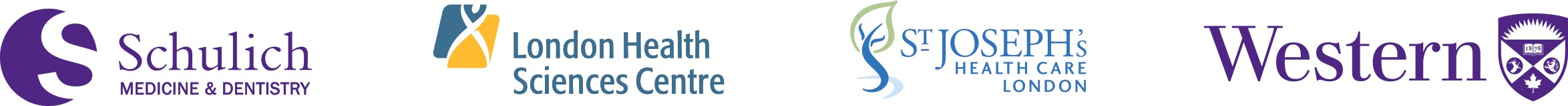 CLINICAL ACADEMIC PSYCHIATRISTDivision of Forensic Psychiatry Department of PsychiatrySchulich School of Medicine & Dentistry, Western UniversitySt. Joseph’s Health Care London, Southwest Centre for Forensic Mental Health CareThe Department of Psychiatry, Schulich School of Medicine & Dentistry, is inviting applications for full-time clinical academic faculty positions (4 positions) within the division of Forensic Psychiatry in our affiliated teaching hospitals, London Health Sciences Centre (LHSC) and St. Joseph’s Health Care London. The Department seeks colleagues who are interested in being part of a dynamic team and committed to providing evidence-informed, compassionate clinical care. Opportunities for duties in assessment, treatment and rehabilitation, and outreach areas exist and can be negotiated.The Division of Forensic Psychiatry is primarily housed within the Southwest Centre for Forensic Mental Health Care, located just south of St. Thomas, Ontario. It is an 89-bed specialized facility providing inpatient assessment, treatment, and rehabilitation programs; the program also runs an outpatient Forensic Outreach team servicing a large portion of Southwestern Ontario. It is a purpose-built facility, providing a healing environment that promotes the journey of recovery towards community re-integration.A successful candidate must have proven academic and clinical skills in Psychiatry with significant training and experience in forensic psychiatry. Evidence of demonstrated excellence in education and a commitment to teaching, including forensic sub-specialty residency training, is required. The Forensic Division encourages activities in clinical/service development, teaching, and research. Leadership skills are a requirement to assist in strategic planning, capacity building and collaboration within teams, the department, and across the region. The desired candidate will embrace evidence-based practice and will thrive in an environment of continuous learning and education. Knowledge of, and dedication to, a recovery-oriented treatment philosophy is required. Further details about the Forensic Psychiatry Division can be found at http://www.schulich.uwo.ca/psychiatry/divisions_programs/forensic_psychiatry/index.htmlThe successful candidate will serve as a role model and supervisor for our undergraduate medical students, psychiatry residents, Forensic Psychiatry Subspecialty residents, and clinical research fellows. Successful candidates must have a strong academic background which includes supervision and training of trainees and have demonstrated scholarship, expertise and experience in forensic psychiatry and the ability to collaborate effectively with all members of the health care team and office administration staff. Consideration of applicants will include an assessment of previous performance in teaching, research and health care leadership, qualifications (including subspecialty and enhanced training), experience and interpersonal skills. Successful candidates seeking research careers must have a record of productivity, which can be demonstrated through a strong track record of research productivity, sustaining research funding and publications and in addition, show eagerness to serve as a research mentor for trainees.Rank (Assistant, Associate or Full Professor) and appointment status (limited term or continuing) will be determined by experience and qualifications at the time of appointment. Candidates must hold an MD or equivalent and be eligible for licensure in the Province of Ontario. The successful candidate must have, or be willing to work toward, a specialist certification in Psychiatry from the Royal College of Physicians and Surgeons of Canada.The Department of Psychiatry is organized around four academic divisions including General Adult Psychiatry, Geriatric Psychiatry, Child and Adolescent Psychiatry, and Forensic Psychiatry. The Department also has internationally recognized strengths in psychosis, neuroimaging, mood and anxiety disorders, PTSD, and developmental disabilities.The Department of Psychiatry places great importance on collegiality and professionalism. Our faculty are committed to providing a warm and welcoming environment for its colleagues, students, staff and guests. We are committed to supporting diversity, equity, inclusion, and decolonization as different perspectives enrichour work. Candidates must enjoy working collaboratively with other members of the interprofessional health care team and hospital leaders.The Department is allied with two hospital systems, LHSC and St. Joseph’s Health Care London. LHSC is comprised of Victoria Hospital, the main centre of our acute psychiatry services; University Hospital; and affiliated community teaching clinics. Children’s Hospital is physically located within LHSC. It provides local and regional care for children and adolescents with acute and more persistent mental health needs. St.Joseph’s Health Care London’s primary psychiatric site is Parkwood Institute’s Finch Family Mental Health Care Building, which serves as a regional rehabilitation resources for patients with serious and persistent mental illnesses. The Southwest Centre for Forensic Mental Health Care’s mission is to provide specialized assessment and treatment for people in contact with the criminal justice system. St. Joseph's Hospital, Mount Hope Centre for Long Term Care, Parkwood Institute’s Main Building, and community clinics complete the St. Joseph’s family of facilities. The hospitals share a rich tradition of strong and close collaboration.Western University provides an outstanding educational experience within a research-intensive environment. The University has a full-time enrolment of about 34,000 students with a full range of academic and professional programs. Established in 1881, the Schulich School of Medicine & Dentistry, one of the founding schools of Western University, has educated generations of physicians, dentists, scholars and scientists whose collective work has transformed the practice of medicine and dentistry both nationally and globallyDetails about Western University’s Schulich School of Medicine & Dentistry may be found at www.schulich.uwo.ca; Western University at www.uwo.ca; the Department of Psychiatry at https://www.schulich.uwo.ca/psychiatry/; London Health Sciences Centre at www.lhsc.on.ca; Children’s Hospital at https://www.lhsc.on.ca/childrens-hospital/welcome-to-the-childrens-hospital and St. Joseph’s Health Care at www.sjhc.london.on.ca.The City of London has a growing population of approximately 500,000 with a diverse cultural mix and the hospitals serve a region of two million.  London is safe, family-oriented, affordable and located in the heart of the beautiful Great Lakes region. It is known as the “Forest City”, due to its plethora of trees. The center of London is graced by the Thames River with nearly 30 kilometers of bicycle trails hugging the riverbanks. London is a quick one-hour drive to Stratford, known for its exceptional influences in the arts and theatre performance. In addition, London is central to its nearby cities of Toronto and Detroit and the majestic Niagara Falls.The City of St. Thomas is located less than 30 km south of the City of London, and is home to approximately 42,000 residents. It is known as the “Railway Capital of Canada” and the “Railway City” and is home to the North America Railway Hall of Fame, having been a central railway junction in the 1800’s and 1900’s. Located in Elgin County, it is a 15 km drive to Port Stanley and the Lake Erie beachfront. With rapid access to London, the 401 corridor, and all of Southwestern Ontario, and a lower cost of living than larger urban settings, it is an ideal location to work and live.Please submit your application, including curriculum vitae, statement of career goals, highlights of accomplishments, names and contact information for three references to the following:Dr. Patricia Hall Interim Chair, Department of PsychiatryChair, Division of Child and Adolescent PsychiatrySchulich School of Medicine and Dentistry, Western UniversityPhysician Department Head – Child and Adolescent PsychiatryChildren’s Hospital, London Health Sciences Centrec/o HRPsychiatry@lhsc.on.ca Please ensure that the form available at: http://uwo.ca/facultyrelations/physicians/Application_FullTime_Clinical.pdf    is completed and included in your application.Applications will be accepted until the position is filled. Review of applications will begin after July 10, 2024 with an anticipated start date of September 1, 2024 or as negotiated. Remuneration will be based on qualifications and experience and could be composed primarily of the following sources; salary, purchase service, fee for service, alternative funding plan, and academic support.Successful candidates will be required to comply with the policies and protocols of each applicable institution, including Covid-19 policies.Business Addresses:Western University, 1151 Richmond Street N., London, Ontario N6A 5B8, www.uwo.caLondon Health Sciences Centre, 800 Commissioners Road E., London, Ontario N6A 5W9, www.lhsc.on.ca St. Joseph’s Health Care London, 268 Grosvenor Street, London, Ontario, N6A 4V2, www.sjhc.london.on.caPositions are subject to budget approval. Applicants should have fluent written and oral communication skills in English. The University invites applications from all qualified individuals. Western is committed to employment equity and diversity in the workplace and welcomes applications from women, members of racialized groups, Indigenous peoples, persons with disabilities, persons of any sexual orientation, and persons of any gender identity or gender expression.In accordance with Canadian Immigration requirements, priority will be given to Canadian citizens and permanent residents.Accommodations are available for applicants, including those with disabilities throughout the recruitment process. If you require accommodations for interviews or other meetings, please contact HRPsychiatry@lhsc.on.ca.